МУНИЦИПАЛЬНОЕ БЮДЖЕТНОЕ ОБРАЗОВАТЕЛЬНОЕ УЧРЕЖДЕНИЕ ДОПОЛНИТЕЛЬНОГО ОБРАЗОВАНИЯ ДЕТЕЙ ДЕТСКО-ЮНОШЕСКАЯ СПОРТИВНАЯ ШКОЛА «ЛУЧ» ИМ.. В. ФРИД ЗОНА».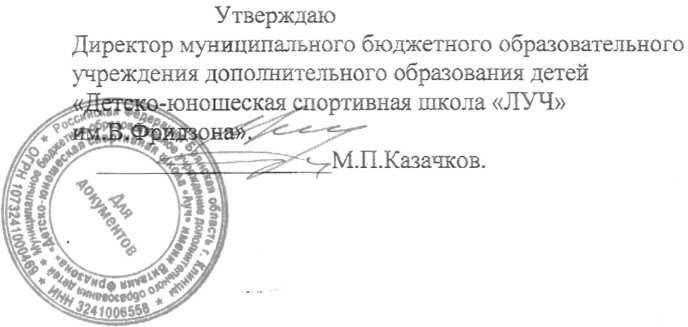 ПРОГРАММАБАСКЕТБОЛРазработана на базе типовой программы для ДЮСШ г. Москва 2006 г. и адаптирована инструктором-методистом ГОУ ДОД ДЮСШ «Луч» г. Клинцы Воронцовым В.С.Клинцы 2007 г.РЕЦЕНЗИЯна адаптированную программу по баскетболу для
спортивно - оздоровительных групп детско-юношеской
спортивной школы «Луч» г. Клинцы,
разработанную Воронцовым В.С.Адаптированная программа по баскетболу для спортивно-
оздоровительных групп и УТГ составлена на базе типовой
программы для ДЮСШ г. Москва 2006г. инструктором-
методистом ГОУ ДОД ДЮСШ «Луч» г. Клинцы
Воронцовым В.С.Структура программы состоит из следующих компонентов:введения, где указаны основные цели и задачи учебно -
тренировочного процесса для спортивно оздоровительных
групп,-учебного плана;условий комплектования учебных групп и учебно-
тренировочных режимов;-нормативов требования по физической подготовке;-учебного материала теоретических занятий;практической подготовки;специальной подготовкиорганизационных и методических указанийконтрольно-переводных нормативов.Структура программы предусматривает комплексность, т.е.
тесную взаимосвязь всех компонентов учебно -
тренировочного процесса.Учебный материал программы распределен на весь
периодов обучения, что позволяет планомерно выбиратьсредства, формы и методы как обучения и воспитания, так и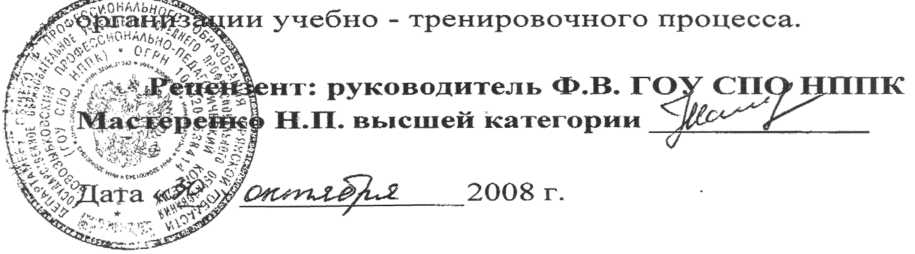 СОДЕРЖАНИЕПояснительная записка	3	стр.Формирование групп на этапах подготовки	5 стр.Условия комплектования учебных групп и учебно - тренировочные исоревновательные режимы (баскетбол)	6 стр.Учебный план на 52 недели учебно - тренировочных занятий побаскетболу	7 стр.Распределение материала по теории для баскетболистов по годам обученияи времени, выделяемому на каждую тему	8 стр.Теоретическая подготовка	9	стр.Годовой план-график распределения учебных часов для групп 1-го годаобучения НП и СОГ	13 стр.Годовой план-график распределения учебных часов для групп 2-го годаобучения НП	14 стр.Годовой план-график распределения учебных часов для УТГ 1-го годаобучения	15 стр.Годовой план-график распределения учебных часов для УТГ 2-го годаобучения	16 стр.Годовой план-график распределения учебных часов для УТГ 3-го годаобучения	17 стр.Годовой план-график распределения учебных часов для УТГ 4-го годаобучения	18 стр.Годовой план-график распределения учебных часов для УТГ 5-го годаобучения	19 стр.Психологическая подготовка	20	стр.Воспитательная работа	22	стр.Методические указания	23	стр. Нормативные	требования по	физической и технической подготовке	25 стр. Нормативные	требования по	физической и технической подготовке	26 стр.Физическая подготовка	27	стр.Броски с дистанции	28	стр.Передача мяча; инвентарь; общеметодические указания	29	стр.Скоростное ведение; инвентарь;	общеметодические указания	30 стр.Передвижение; инвентарь	31	стр.перевод учащихся на последующие этапы обучения по итогам сдачиконтрольных нормативов	32 стр.Литература	33 стр.Пояснительная запискаПрограмма для детско-юношеских спортивных школ (ДЮСШ), разработана на основе директивных и нормативных документов, регламентирующих работу спортивных школ, в соответствии с Законом Российской Федерации «Об образовании», Федеральным законом от 29.04.1999 г. № 80-ФЗ «О физической культуре и спорте в Российской Федерации» и Типовым положением об образовательном учреждении дополнительного образования детей (постановление правительства РФ от 07.03.1995 г. № 233), нормативными документами Государственного комитета РФ по физической культуре и спорту.Занимающиеся распределяются на учебные группы по возрасту и полу. Для каждой группы устанавливается наполняемость и режим учебно - тренировочной и соревновательной работы.Для более эффективной подготовки юных баскетболистов, необходимо существенным образом перестроить весь учебно - тренировочный процесс в школе по следующим направлениям:Повышение качества отбора детей с высоким уровнем развития способностей к баскетболу и прохождения их через всю систему многолетней подготовки;Усиление работы по овладению индивидуальной техникой и совершенствованию навыков выполнения технических приемов и их способов;Повышение роли и объема тактической подготовки как важнейшего условия реализации индивидуального технического потенциала отдельных баскетболистов и команды в целом в рамках избранных систем игры и групповой тактики в нападении и защите;Осуществление на высоком уровне интегральной подготовки посредством органической взаимосвязи технической, тактической и физической подготовки, умелого построения учебных и контрольных игр с целью решения основных задач по видам подготовки;Повышение эффективности системы оценки уровня спортивной подготовленности учащихся спортивных школ и качества работы как отдельных тренеров, так и спортивных школ и качества работы как отдельных тренеров, так и спортивной школы в целом; основу этой оценки составляют прежде всего количественные показатели по видам подготовки, результаты участия в соревнованиях, включение в команды высокого класса.Основная идея программы - реализация тренировочного процесса на этапах многолетней спортивной подготовки, конечной целью которой является включение выпускников спортивных школ в составы команд мастеров первенств и чемпионатов России.В каждой категории учебных групп поставлены задачи с учетом возраста занимающихся и их возможностей, а также требований, предъявляемых к подготовке баскетболистов высокого класса.Выполнение задач, поставленных перед спортивными школами (отделениями) по баскетболу, предусматривает: систематическое проведение практических и теоретических занятий; обязательное выполнение учебно - тренировочного плана, переводных контрольных нормативов; регулярное участие в соревнованиях и организации проведения контрольных игр; осуществление восстановительно - профилактических мероприятий; просмотр учебных фильмов, видеозаписей, кинокольцовок, кинограмм, соревнований квалифицированных баскетболистов; прохождение инструкторской и судейской практики; создание условий для проведения регулярных круглогодичных занятий; использование данных науки и передовой практики как важнейших условий совершенствования спортивного мастерства учащихся.Программа составлена для каждого года обучения. Учебный материал по технико-тактической подготовке систематизирован с учетом взаимосвязи техники и тактики, а также последовательности изучения технических приемов и тактических действий как в отдельном годичном цикле, так и на протяжении многолетнего процесса подготовки.Формирование групп на этапах подготовки• Спортивно — оздоровительный (СО) — на него зачисляются учащиеся общеобразовательных школ, имеющие разрешение врача. На этом этапе осуществляется физкультурно-оздоровительная работа, направленная на разностороннюю физическую подготовку и знакомство с основами техники баскетбола.• Начальной подготовки (НП) — на него зачисляются учащиеся общеобразовательных школ, желающие заниматься спортом и имеющие разрешение врача.На этом этапе осуществляется физкультурно — оздоровительная работа, направленная на разностороннюю физическую подготовку и овладение основами техники выбранного вида спорта — баскетбола, выбор спортивной специализации и выполнения на учебно — тренировочный этап подготовке.• Учебно — тренировочный (УТ). Группы этапа комплектуются из числа одаренных и способных к спорту детей и подростков, прошедших начальную подготовку и выполнивших нормативные требования по общей физической и специальной подготовке.Условия комплектования учебных групп и учебно - тренировочные исоревновательные режимы (баскетбол)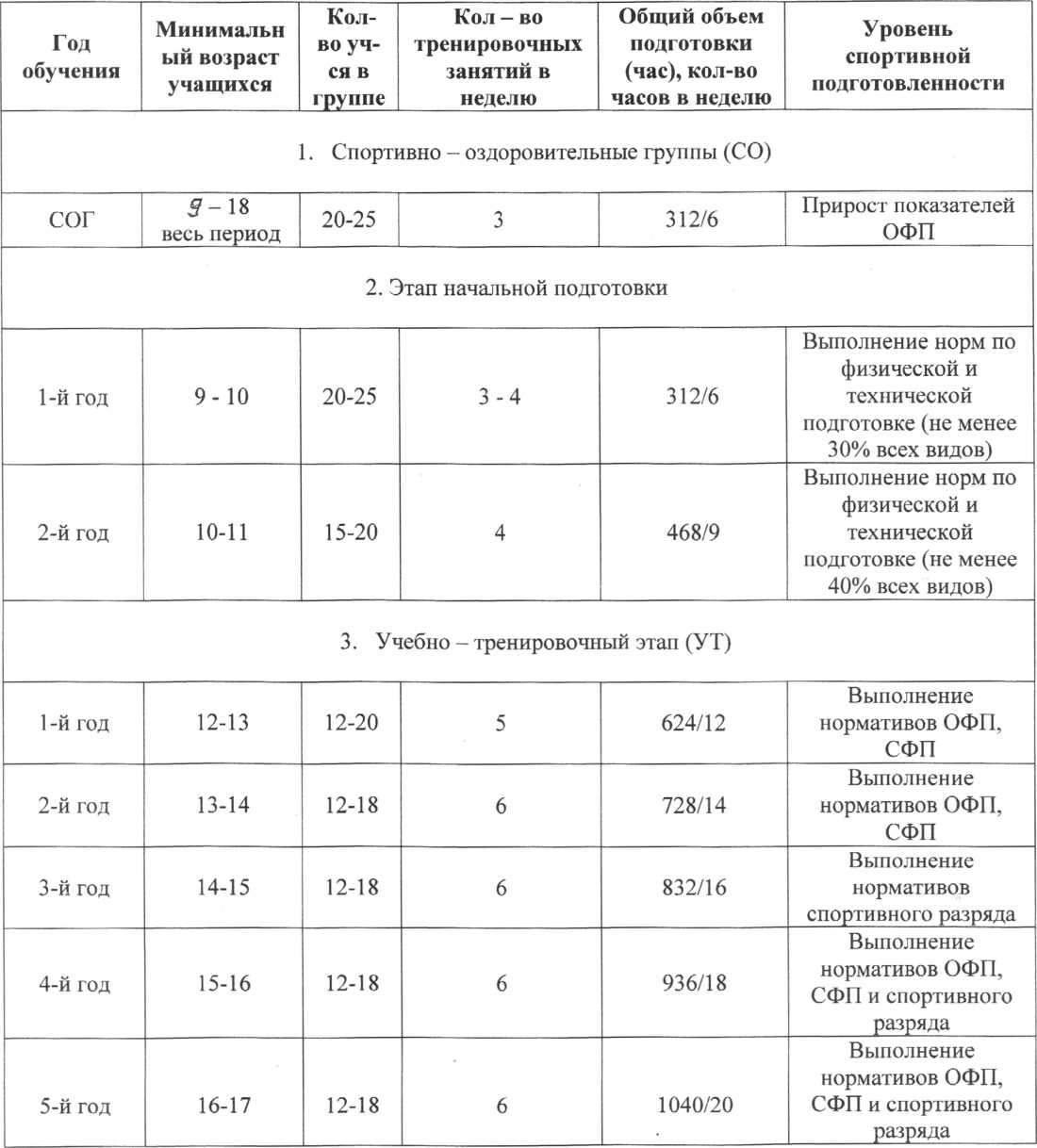 Учебный план на 52 недели учебно - тренировочных занятий по баскетболу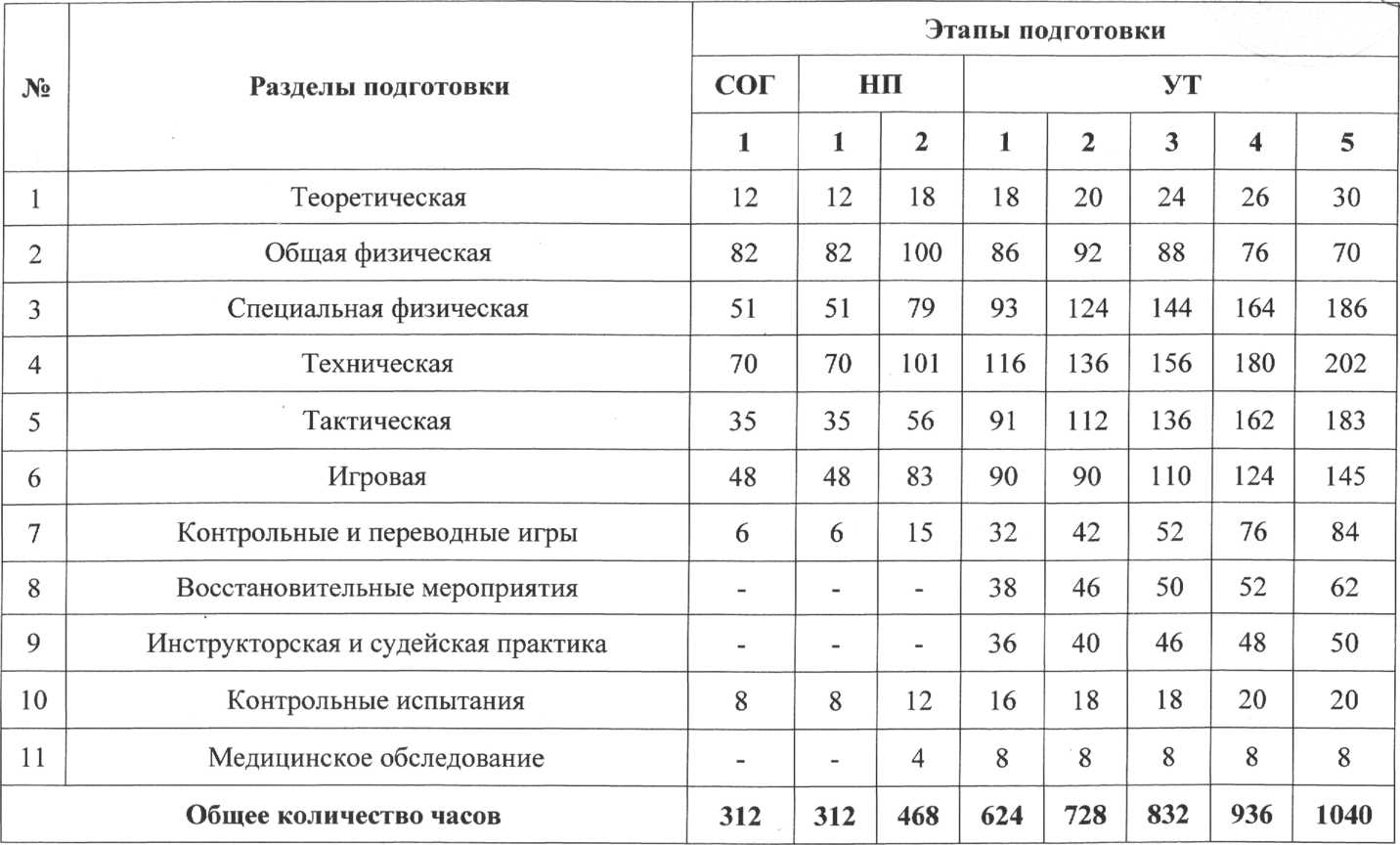 Завуч ДЮСШ «Луч»Константинова Н.В.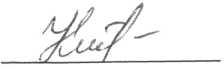 Распределение материала по теории для баскетболистов по годам обучения и времени,выделяемому на каждую тему на 52 недели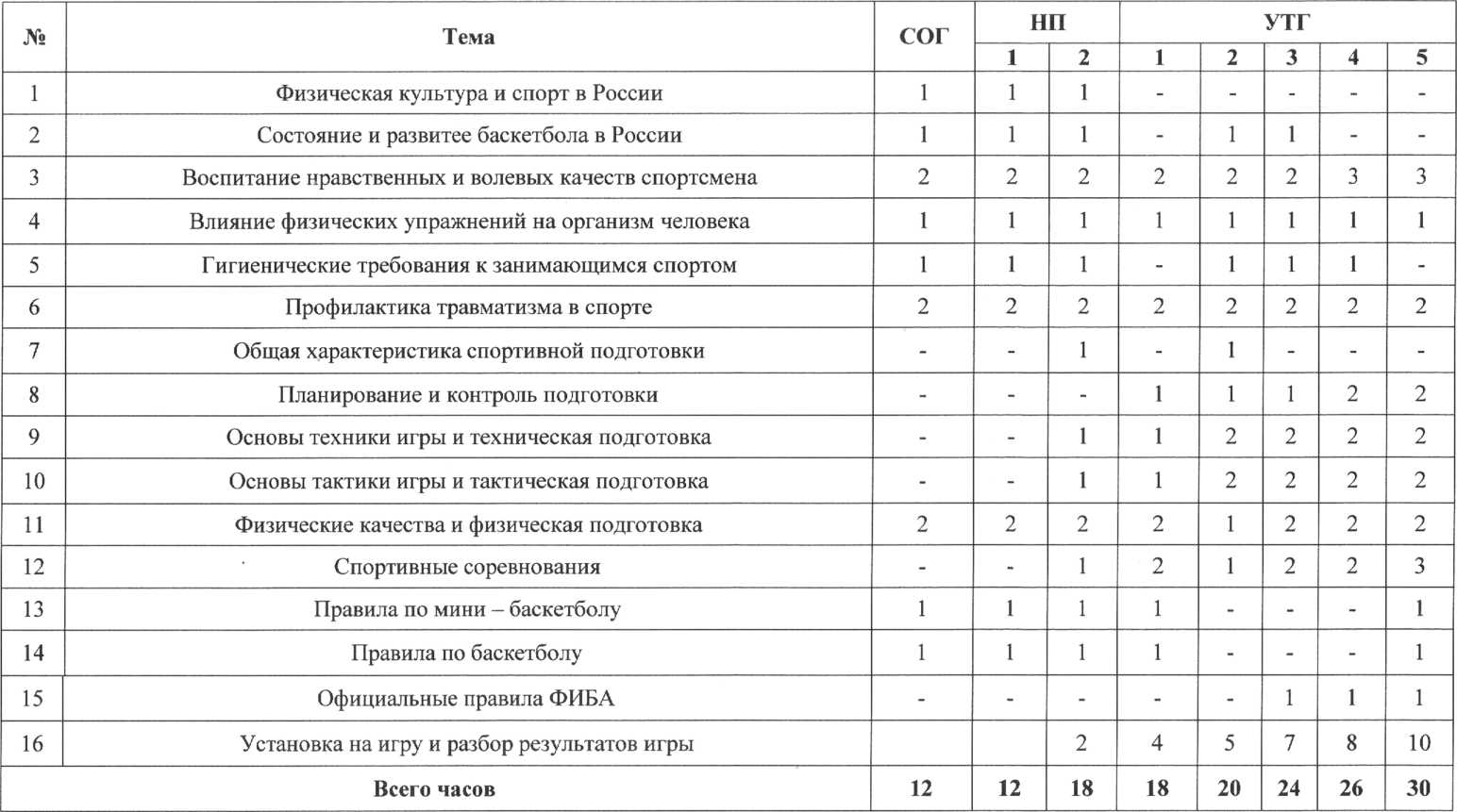 ТЕОРЕТИЧЕСКАЯ ПОДГОТОВКАФизическая культура и спорт в РоссииПонятие «физическая культура». Физическая культура как составная часть общей культуры. Значение ее для укрепления здоровья, физического развития граждан России в их подготовке к труду и защите Родины. Роль физической культуры в воспитании молодежи. Основные сведения о спортивной квалификации. Спортивные разряды и звания. Порядок присвоения спортивных разрядов и знаний. Юношеские разряды по баскетболу.Состояние и развитие баскетбола в РоссииИстория развития баскетбола в мире и в нашей стране . Достижения баскетболистов России на мировой арене. Количество занимающихся в России и в мире. Спортивные сооружения для занятий баскетболом и их состояние. Итоги и анализ выступлений сборных национальных молодежных и юниорских команд баскетболистов на соревнованияхВоспитание нравственных и волевых качеств спортсменаРешающая роль социальных начал в мотивации спортивной деятельности Спортивно-этическое воспитание. Психологическая подготовка в процессе спортивной тренировки. Формирование в процессе занятий спортом нравственных понятий, оценок, суждений. Воспитание чувства ответственности перед коллективом. Общая и специальная психологическая подготовка. Инициативность, самостоятельность и творческое отношение к занятиям. Регуляция уровня эмоционального возбуждения. Основные приемы создания готовности к конкретному соревнованию. Идеомоторные, аутогенные и подобные им методы.Гигиенические требования к занимающимся спортомПонятие о гигиене и санитарии. Общие представления об основных системах энергообеспечения человека. Дыхание. Значение дыхания для жизнедеятельности организма. Жизненная емкость легких. Потребление кислорода. Функции пищеварительного аппарата. Особенности пищеварения при мышечной работе. Понятие о рациональном питании в общем расходе энергии. Гигиенические требования к питанию спортсменов. Питательные смеси. Значение витаминов и минеральных солей, их нормы. Режим питания, регулирование веса спортсмена. Пищевые отравления и их профилактика. Гигиеническое значение кожи. Уход за телом, полостью рта и зубами.Гигиенические требования к спортивной одежде и обуви. Правильный режим дня для спортсмена. Значение сна, утренней гимнастики в режиме юного спортсмена. Режим дня во время соревнований. Рациональное чередование различных видов деятельности. Вредные привычки — курение, употребление спиртных напитков. Профилактика вредных привычек.Влияние физических упражнений на организм спортсменаПонятия об утомлении и переутомлении. Причины утомления. Субъективные и объективные признаки утомления. Переутомление. Перенапряжение. Восстановительные мероприятия в спорте. Проведение восстановительных мероприятий в спорте. Проведение восстановительных мероприятий после напряженных тренировочных нагрузок. Критерии готовности к повторной работе. Активный отдых. Самомассаж. Спортивный массаж. Баня. Основные приемы и виды спортивного массажа.Профилактика заболеваемости и травматизма в спортеПростудные заболевания у спортсменов. Причины и профилактика. Закаливание организма спортсмена. Виды закаливания. Общее понятие об инфекционных	заболеваниях,	источники инфекции и	пути ихраспространения. Предупреждение инфекционные заболеваний при занятиях спортом. Пути распространения инфекционных заболеваний. Меры личной и общественной профилактики. Патологические состояния в спорте: перенапряжение сердца, заболевание органов дыхания, острый болевой печеночный синдром. Травматизм в процессе занятий баскетболом; оказание первой помощи при несчастных случаях. Доврачебная помощь пострадавшему, приемы искусственного дыхания, транспортировка пострадавшего. Профилактика спортивного травматизма. Временные ограничения и противопоказания к тренировочным занятиям	исоревнованиям.Общая характеристика спортивной подготовкиПонятие о процессе спортивной подготовки. Взаимосвязь соревнований, тренировки и восстановления. Формы организации спортивной тренировки. Характерные особенности периодов спортивной тренировки. Единство общей и специальной подготовки. Понятие о тренировочной нагрузке. Основные средства спортивной тренировки. Методы спортивной тренировки. Значение тренировочных и контрольных игр. Специализация	ииндивидуализация в спортивной тренировке. Использование технических средств и тренажерных устройств. Общая характеристика спортивной тренировки юных спортсменов. Особенности спортивной тренировки юных спортсменов: многолетний прирост спортивных достижений, ограничение тренировочных и соревновательных нагрузок, значение общей физической подготовки. Самостоятельные занятия:	утренняя гимнастика,индивидуальные занятия по совершенствованию физических качеств и техники движений.Планирование и контроль спортивной подготовкиСущность и назначение планирования, его виды. Составление индивидуальных планов подготовки. Контроль уровня подготовленности. Нормативы по видам подготовки. Результаты специальных контрольных нормативов. Учет в процессе спортивной тренировки. Индивидуальные показатели уровня подготовленности по годам обучения. Основные понятия о врачебном контроле. Систематический врачебный контроль за юными спортсменами как основа достижений в спорте. Измерение и тестирование в процессе тренировки и в период восстановления. Частота пульса, дыхания, глубина дыхания, тонус мускулатуры. Степ-тест. Уровень физического развития баскетболистов. Артериальное давление. Самоконтроль в процессе занятий спортом, дневник самоконтроля. Его формы, содержание, основные разделы и формы записи. Показатели развития. Пульсовая кривая.Физические способности и физическая подготовкаФизические качества. Виды силовых способностей:	собственносиловые, скоростно-силовые. Строение и функции мышц. Изменение в строении и функциях мышц под влиянием занятий спортом. Методика воспитания силовых способностей. Понятие быстроты, формы ее проявления. Методы воспитания быстроты движений. Воспитание быстроты простой и сложной двигательной реакции, облегчение внешних условий, лидирование, использование эффекта варьирования отягощениями. Гибкость и ее развитие. Понятие о ловкости как комплексной способности к освоению техники движений. Виды проявления ловкости. Методика воспитания ловкости. Понятие выносливости . Виды и показатели выносливости. Методика совершенствования выносливости в процессе многолетней подготовки.Основы техники игры и техническая подготовкаОсновные сведения о технике игры, о ее значении для роста спортивного мастерства. Средства и методы технической подготовки. Классификация приемов техники игры. Анализ техники изучаемых приёмов игры. Методические приемы и средства обучения технике игры. О соединении технической и физической подготовки. Разнообразие технических приемов, показатели надежности техники целесообразная вариантность. Просмотр кинокольцовок , видеозаписей игр.Спортивные соревнованияСпортивные соревнования, их планирование, организация и проведение.Значение спортивных соревнований для популяризации спорта. Спортивные соревнования как важнейшее средство роста спортивного мастерства. Положение о проведении соревнований по баскетболу на первенство России, города, школы. Ознакомление с командным планом соревнований, с положением о соревнованиях . Правила соревнований по баскетболу. Судейство соревнований. Судейская бригада: главный судья соревнований, судьи в поле, секретарь, хронометрист. Их роль в организации и проведении соревнований.ГОДОВОЙ ПЛАН-ГРАФИК РАСПРЕДЕЛЕНИЯ УЧЕБНЫХ ЧАСОВ ДЛЯ ГРУПП ПЕРВОГО ГОДАОБУЧЕНИЯ НАЧАЛЬНОЙ ПОДГОТОВКИ И СОГ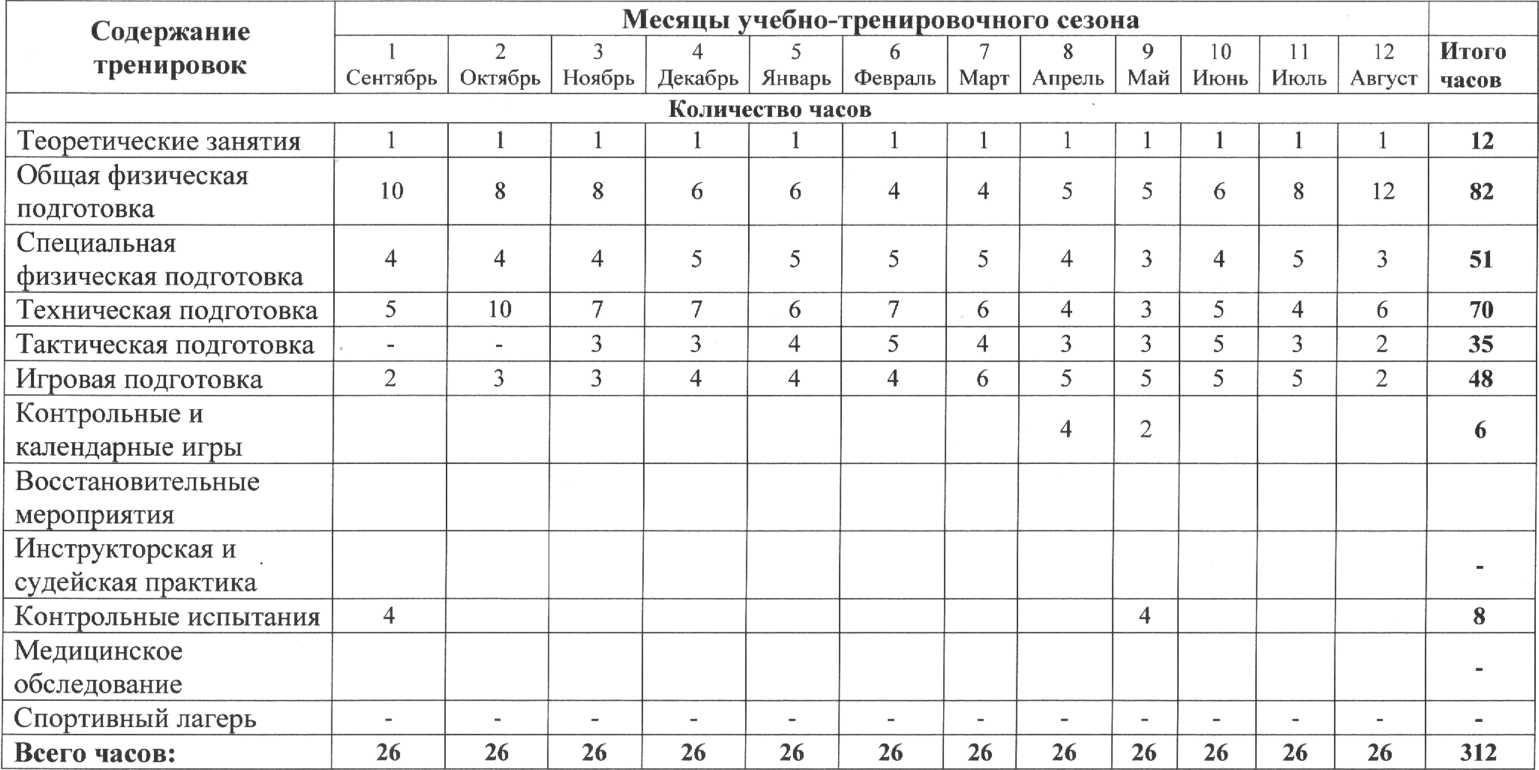 ГОДОВОЙ ПЛАН-ГРАФИК РАСПРЕДЕЛЕНИЯ УЧЕБНЫХ ЧАСОВ ДЛЯ ГРУПП ВТОРОГО ГОДА ОБУЧЕНИЯНАЧАЛЬНОЙ ПОДГОТОВКИ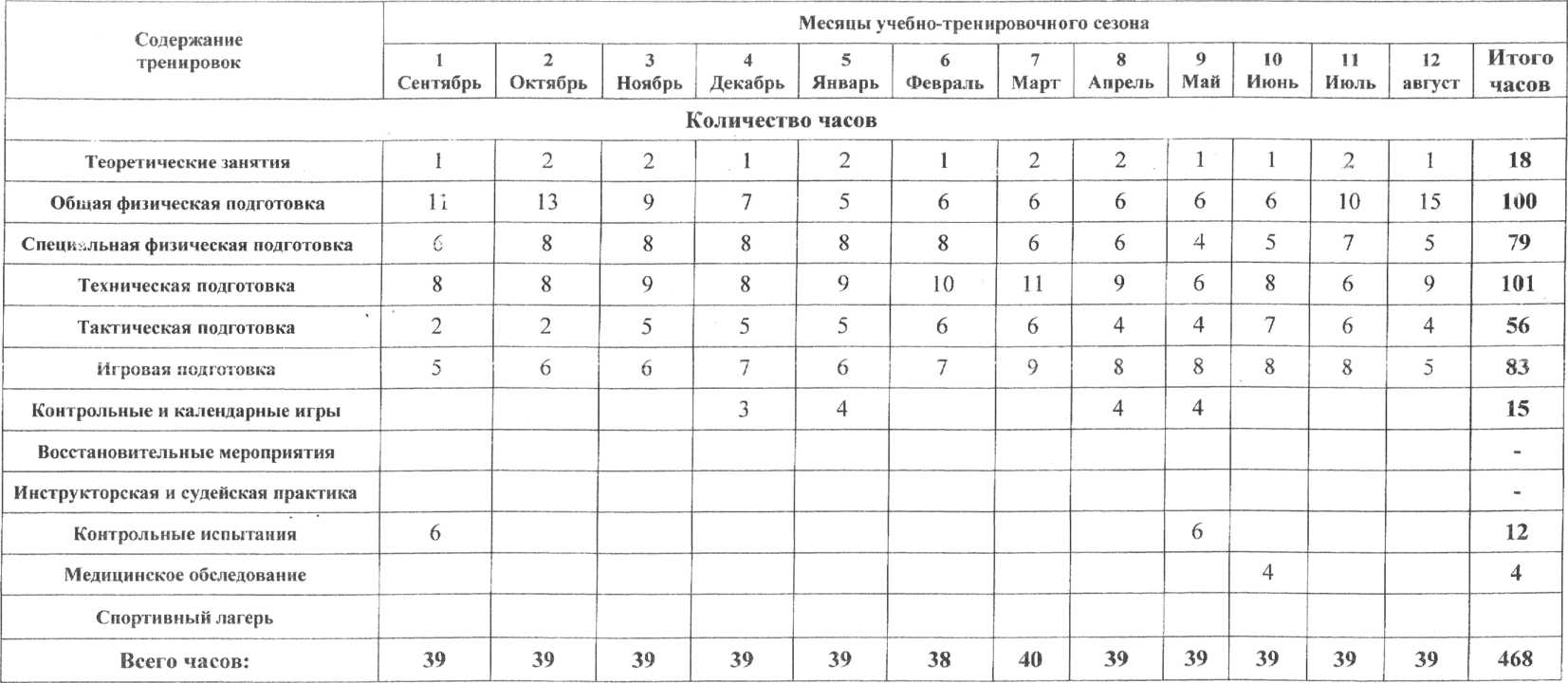 ГОДОВОЙ ПЛАН-ГРАФИК РАСПРЕДЕЛЕНИЯ УЧЕБНЫХ ЧАСОВ ДЛЯ УЧЕБНО-ТРЕНИРОВОЧНЫХ ГРУПП1-го ГОДА ОБУЧЕНИЯ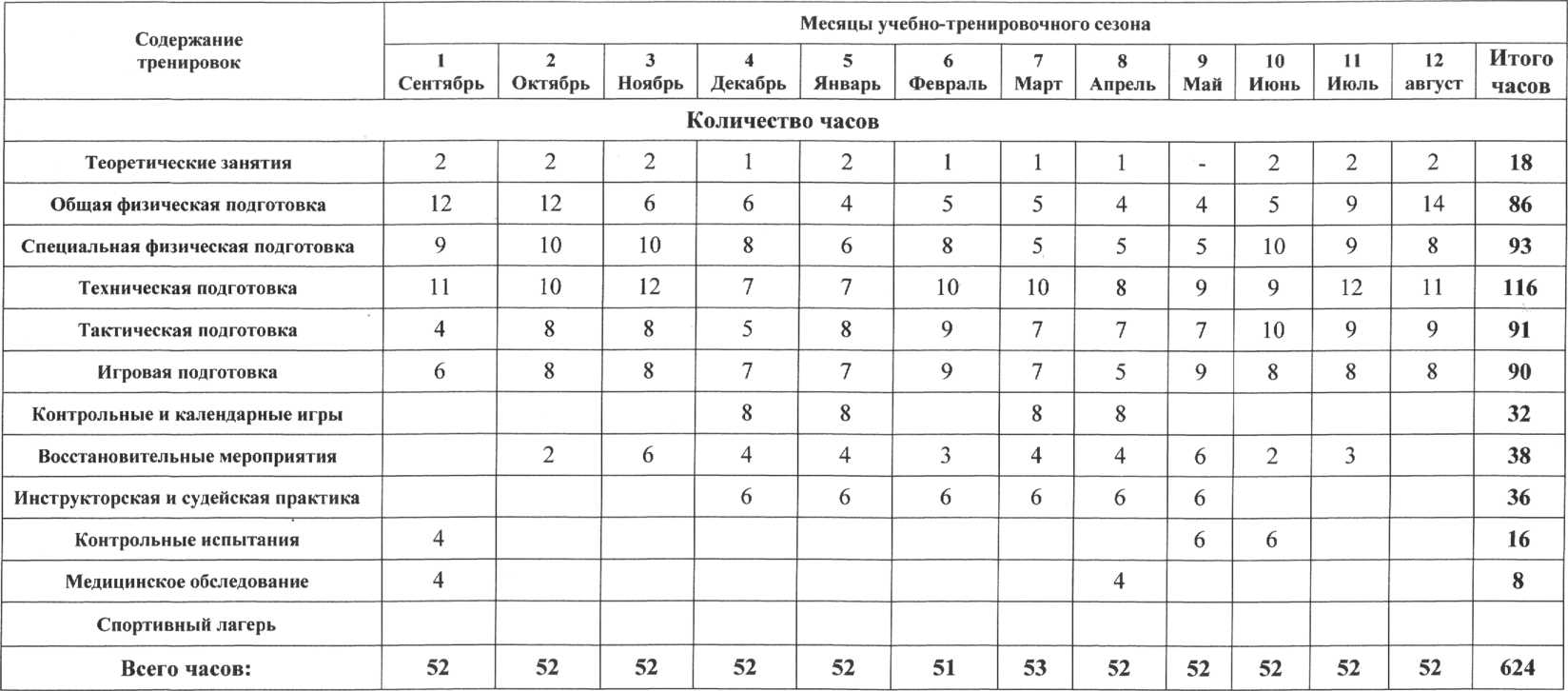 ГОДОВОЙ ПЛАН-ГРАФИК РАСПРЕДЕЛЕНИЯ УЧЕБНЫХ ЧАСОВ ДЛЯ УЧЕБНО-ТРЕНИРОВОЧНЫХ ГРУПП2-го ГОДА ОБУЧЕНИЯ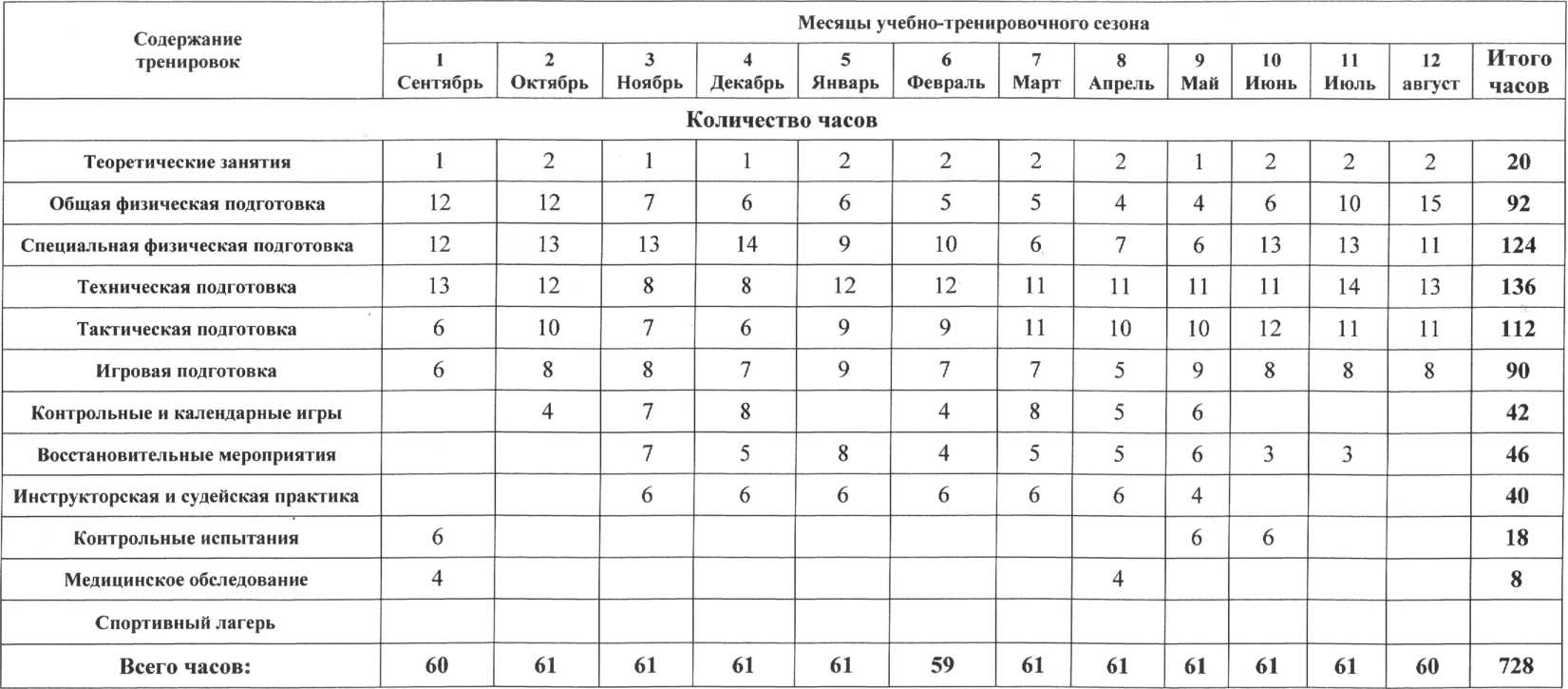 ГОДОВОЙ ПЛАН-ГРАФИК РАСПРЕДЕЛЕНИЯ УЧЕБНЫХ ЧАСОВ ДЛЯ УЧЕБНО-ТРЕНИРОВОЧНЫХ ГРУПП3-го ГОДА ОБУЧЕНИЯ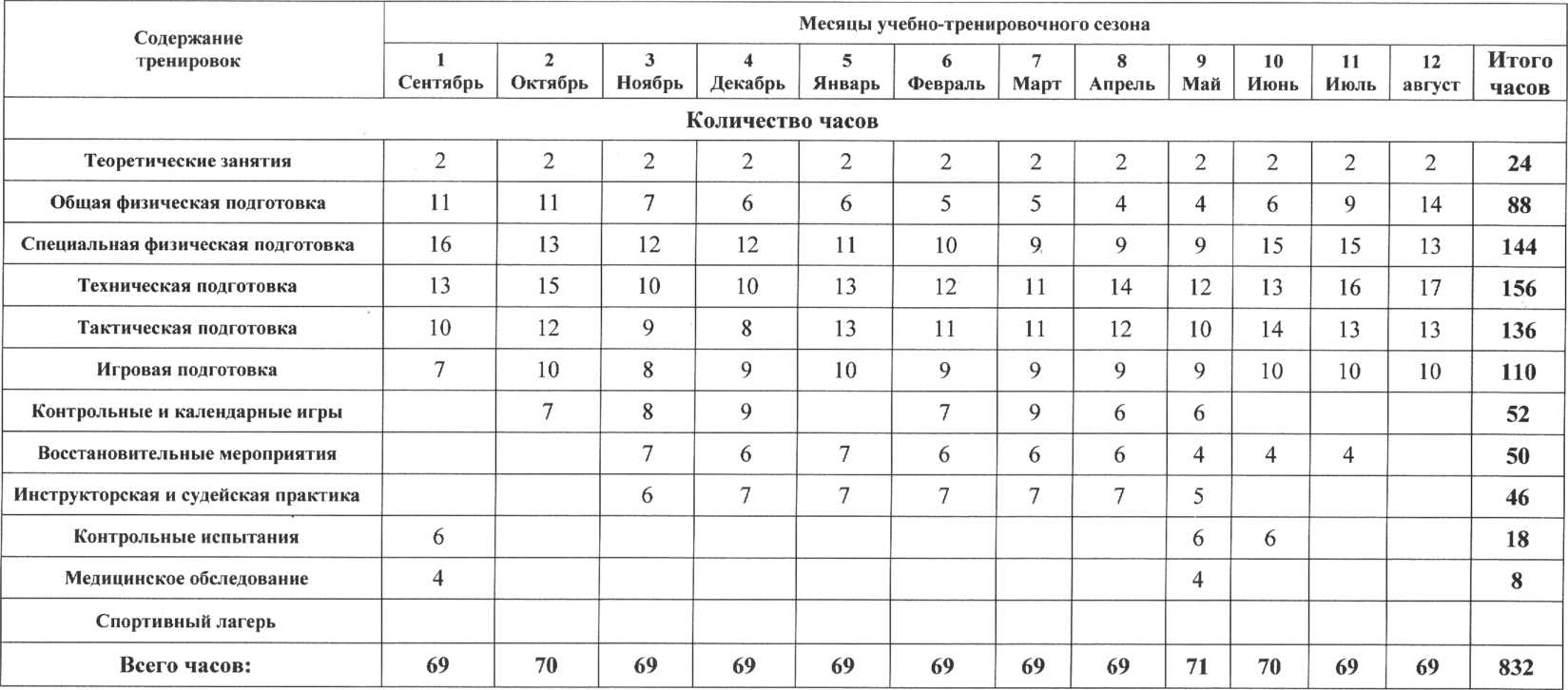 ГОДОВОЙ ПЛАН-ГРАФИК РАСПРЕДЕЛЕНИЯ УЧЕБНЫХ ЧАСОВ ДЛЯ УЧЕБНО-ТРЕНИРОВОЧНЫХ ГРУПП4-го ГОДА ОБУЧЕНИЯ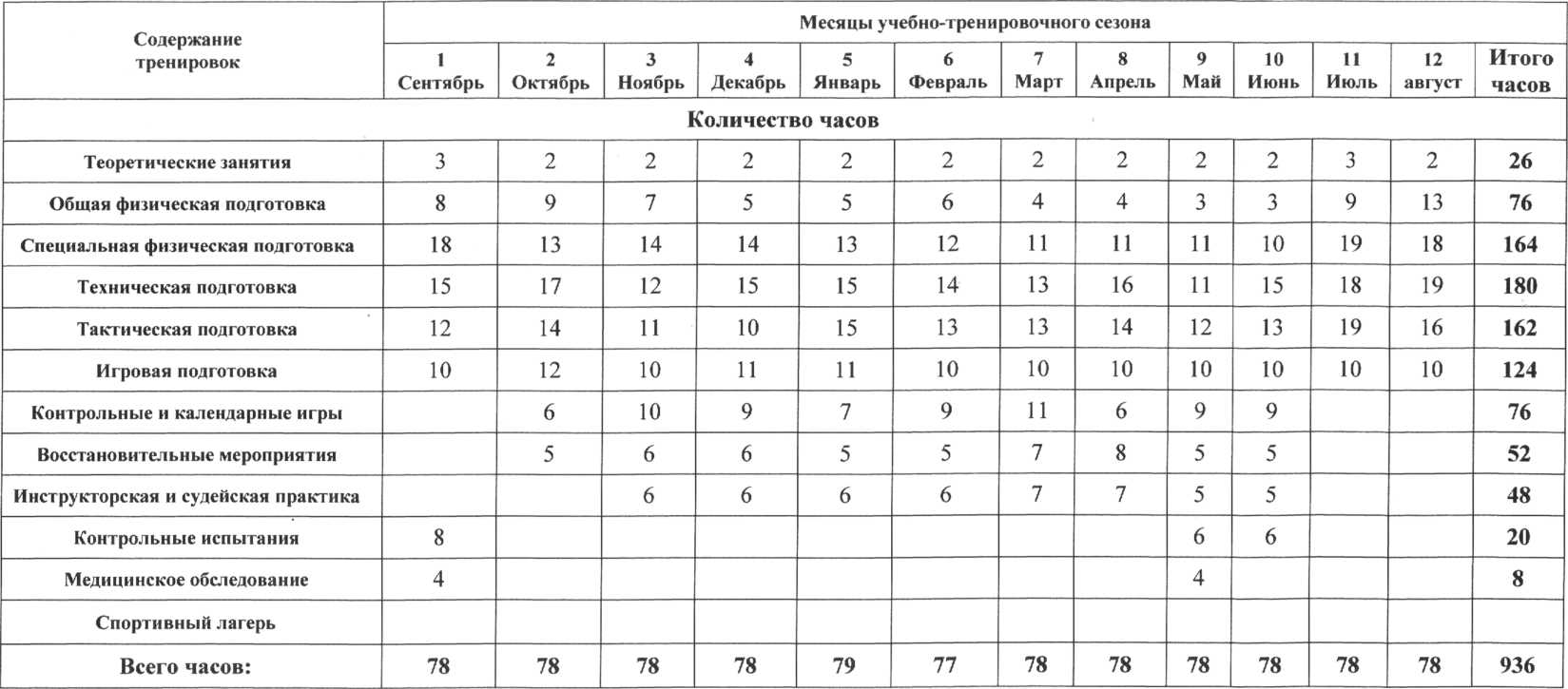 ГОДОВОЙ ПЛАН-ГРАФИК РАСПРЕДЕЛЕНИЯ УЧЕБНЫХ ЧАСОВ ДЛЯ УЧЕБНО-ТРЕНИРОВОЧНЫХ ГРУПП5-го ГОДА ОБУЧЕНИЯ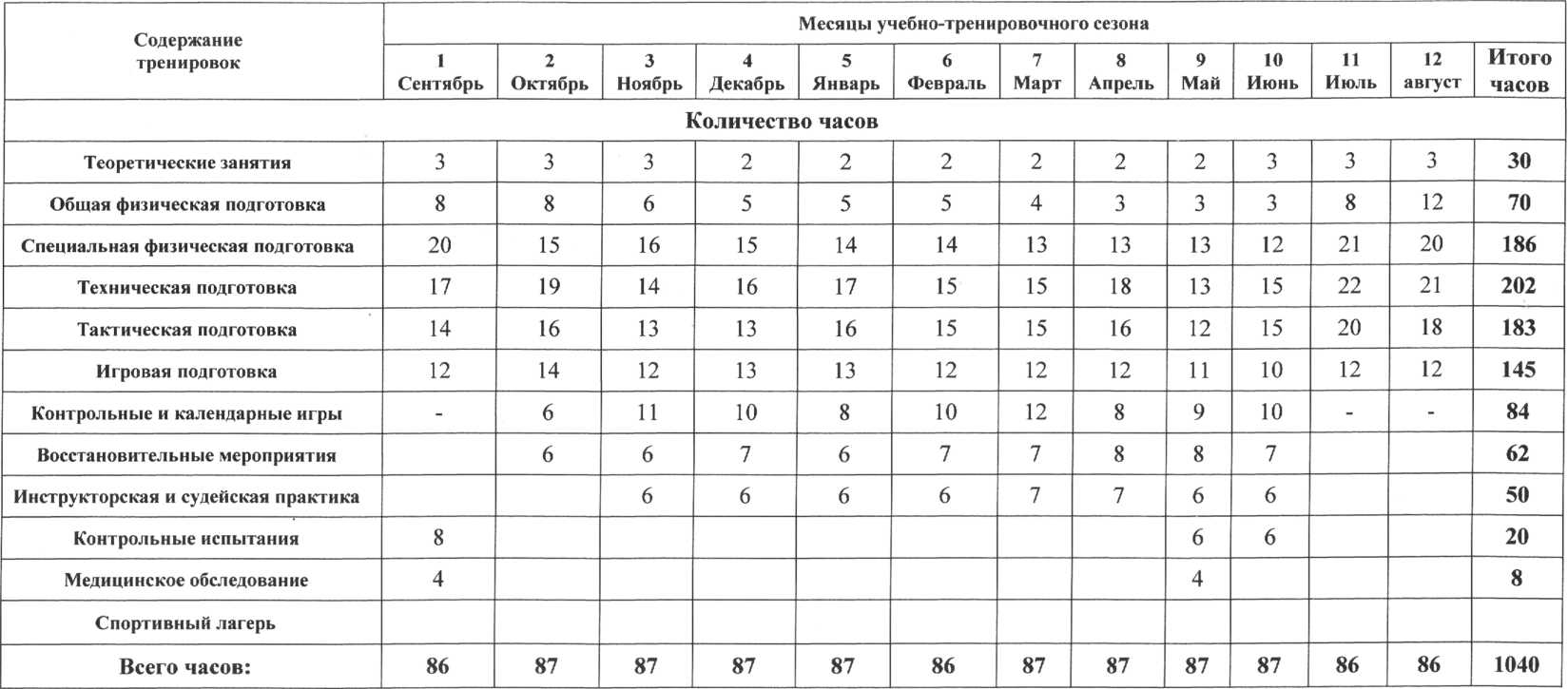 Психологическая подготовкаПсихологическая подготовка юных спортсменов состоит из общепсихологической подготовки (круглогодичной), психологической подготовки к соревнованиям и управления нервно - психическим восстановлением спортсменов.Общая психологическая подготовка предусматривает формирование личности спортсмена и межличностных отношений, развитие спортивного интеллекта, специализированных психических функций и психомоторных качеств.Психологическая подготовка к соревнованиям состоит из двух разделов: общая психологическая подготовка к соревнованиям, которая проводится в течение всего года, и специальная психическая подготовка к выступлению на конкретных соревнованиях.В ходе общей психологической подготовки к соревнованиям формируются высокий уровень соревновательной мотивации, соревновательные черты характера, предсоревновательная и соревновательная эмоциональная устойчивость, способность к самоконтролю и саморегуляции в соревновательной обстановке.В ходе подготовки к конкретным соревнованиям формируется специальная (предсоревновательная) психическая боевая готовность спортсмена к выступлению, характеризующая уверенность в своих силах, стремлением к обязательной победе, оптимальным уровнем эмоционального возбуждения, устойчивостью к влиянию внутренних и внешних помех, способностью произвольно управлять действиями, эмоциями и поведением, умением немедленно и эффективно выполнять во время выступления действия и движения, необходимые для победы.В процессе управления нервно - психическим восстановлением спортсмена снимается нервно - психическое напряжение, восстанавливается психическая работоспособность после тренировок, соревновательных нагрузок, развивается способность к самостоятельному восстановлению.Нервно - психическое восстановление осуществляется с помощью словесных воздействий, отдыха, переключения на другие виды деятельности и прочих средств. С этой целью также используются: рациональное сочетание средств ОФП в режиме дня, средства культурного отдыха и развлечения, система аутогенных воздействий.Средства и методы психолого-педагогических воздействий должны включаться во все этапы и периоды круглогодичной подготовки.На занятиях учебно - тренировочных групп акцент делается на развитии спортивного интеллекта, способности к саморегуляции, формировании волевых черт характера, развитии оперативного мышления и памяти, специализированного восприятия, создании общей психической подготовленности к соревнованиям.В круглогодичном цикле подготовки должен быть сделан следующий акцент при распределении объектов психолого - педагогических воздействий:- в подготовительном периоде подготовки выделяются средства и методы психолого - педагогических воздействий, связанные с морально - психологическим просвещением спортсменов, развитием их спортивногоинтеллекта, разъяснением целей и задач участия в соревнованиях, содержанием общей психологической подготовки к соревнованиям, развитием волевых качеств и специализированного восприятия, оптимизацией межличностных отношений и сенсомоторным совершенствованием общей психологической подготовленности;в соревновательном периоде подготовки упор делается на совершенствовании эмоциональной устойчивости, свойств внимания, достижении специальной психической готовности к выступлению и мобилизационной готовности к состязаниям;- в переходном периоде преимущественно используются средства и методы нервно - психического восстановления организма.В	течение	всех	периодов	подготовки	применяются	методы,способствующие совершенствованию моральных черт характера спортсмена, и приемы психической регуляции.В	течении	всех	периодов	подготовки	применяются	методы,способствующие совершенствованию моральных черт характера спортсмена, и приемы психической регуляции.Разумеется, акцент в распределении средств и методов психологической подготовки в решающей степени зависит от психических особенностей спортсменов, задач их индивидуальной подготовки, направленности тренировочных занятий.ВОСПИТАТЕЛЬНАЯ РАБОТАЛичностное развитие детей - одна из основных задач учреждений дополнительного образования. Высокий профессионализм педагога способствует формированию у ребенка способности выстраивать свою жизнь в границах достойной жизни достойного человека.Специфика воспитательной работы с спортивной школе состоит в том, что тренер - преподаватель может проводить ее во время учебно - тренировочных сборах и в спортивно — оздоровительных лагерях, где используется и свободное время.На протяжении многолетий спортивной подготовки тренер формирует у занимающихся прежде всего патриотизм, нравственные качества (честность, доброжелательность, самообладание, дисциплинированность, терпимость, коллективизм) в сочетании с волевыми (настойчивость, аккуратность трудолюбие).Воспитательные средства:Личный пример и педагогической мастерство тренераВысокая организация учебно - тренировочного процессаАтмосфера трудолюбия, взаимопомощи, творчестваДружный коллективСистема морального стимулированияНаставничество опытных спортсменовОсновные воспитательные мероприятия:Торжественный прием вновь поступивших в школуПроводы выпускниковПросмотр соревнований (и видео, и телевидение) и их обсуждениеРегулярное подведение итогов спортивной деятельности учащихсяПроведение тематических праздниковВстречи со знаменитыми спортсменамиЭкскурсии, культпоходы в театры и на выставкиТематические диспуты и беседыТрудовые сборы и субботникиОформление стендов и газетВажное место в воспитательной работе должно отводиться соревнованиям. Кроме воспитания у учеников понятие об общечеловеческих ценностях, необходимо серьезное внимание обратить на этику спортивной борьбы на площадке и в вне ее. Здесь важно сформировать у занимающихся должное отношение к запрещенным приемам и действиям в баскетболе (допинг, неспортивное поведение, взаимоотношения игроков, тренеров, судей и зрителей). Перед соревнованиями необходимо настраивать игроков не только на достижение победы, но и на проявление в поединке морально - волевых качеств. Соревнования могут быть средством контроля за успешностью воспитательной работы в команде. Наблюдая за особенностями поведения и высказываниями учеников во время игр, тренер может сделать вывод о сформированности у них необходимых качествМЕТОДИЧЕСКИЕ УКАЗАНИЯВажнейшей функцией управления наряду с планированием является контроль, определяющий эффективность учебно-тренировочной работы с баскетболистами на всех этапах многолетней подготовки. В процессе учебно - тренировочной работы систематически ведется учет подготовленности путем:а)	текущей оценки усвоения изучаемого материала;б)	оценки результатов выступления в соревнованиях команды и индивидуальных игровых показателей;в)	выполнение контрольных упражнений по общей и специальной подготовке, для чего организуются специальные соревнования.В группы начальной подготовки детей принимают с 9-летнего возраста. Зачислять в эти группы можно и более старших детей, которые хотят заниматься баскетболом. Для этого предлагаются нормативные требования для разного возраста. В группу необходимо принять не менее двух высокорослых и двух левшей. Это будет способствовать воспитанию игроков для команд, сформированных по современным требованиям.Контроль подготовленности баскетболистов учебно - тренировочных групп необходимо вести с учетом их биологического возраста. А это значит, что важно учитывать на только год обучения в ДЮСШ, а фактические возможности юных спортсменов на данном этапе их фактического развития. Даже по паспортному возрасту занимающиеся в одной группе отличаются на целый год, а по биологическому это отличие может быть еще больше.Контроль юных игроков, выходящих за рамки указанных ростовых границ (низкорослые и гиганты), должен осуществляться индивидуально. Если результат не укладывается в крайнюю норму соответствующей таблицы, оценку надо производить, ориентируясь на принятый для данного теста «шаг» количества баллов и секунд или сантиметров.«Должные» нормы подготовленности баскетболистов определенного возраста, на которые необходимо ориентироваться при подготовке игроков, даны в таблице. С учетом неодинакового развития детей с разной длиной тела приведены допустимые нормы комплексного результата тестирования баскетболистов по общей и специальной физической подготовленности.Таблицы разработаны на основе соразмерности качеств, по которым развиваются дети, занимающихся баскетболом.Для определения паспортного возраста на момент тестирования необходимо учитывать период в шесть месяцев до наступления полных лет и после дня рождения. Например, тестирование проводится 10 сентября 2001 г., день рождения 15 ноября 1986 г., паспортный возраст игрока 15 лет. Если день рождения, к примеру, 9 марта 1986 г., то игроку уже 16 лет.Оценку подготовленности баскетболисток ориентиром на длину тела проводить не всегда рационально, так как биологический возраст спортсменок не находит такого конкретного отражения вантропометрических показателях, как у юношей. Поэтому можно определить уровень подготовленности, ориентируясь на количество набранных очков.Игроки в баскетболе делятся по игровому амплуа. Особенности в подготовленности у игроков различного амплуа начинают формироваться с 14 лет и к 16 годам достигают достоверных различий. Для тренеров, работающих с юными спортсменами, необходимо знать эти различия, чтобы эффективно планировать процесс совершенствования своих учеников. В программе оценка подготовленности баскетболистов 17-летнего возраста представлена суммой очков по игровому амплуа, а не по показателям длины тела, как у более юных спортсменов.Нормативные требование по физической подготовке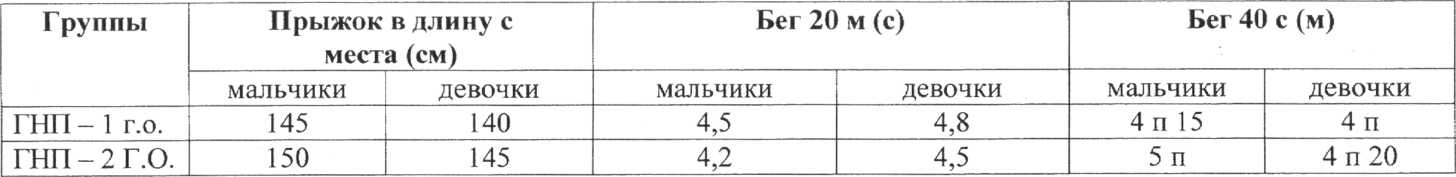 Нормативные требования по технической подготовке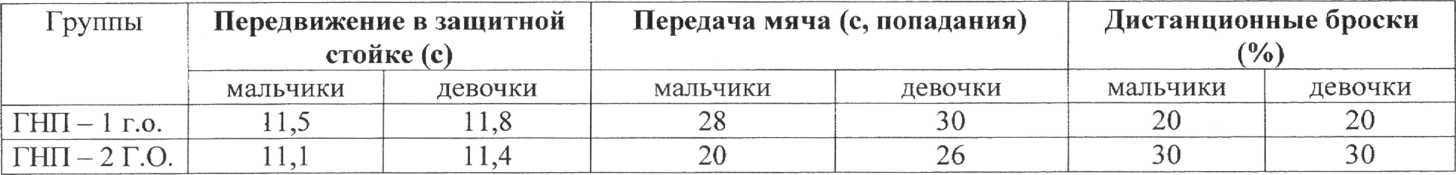 Нормативные требования по физической подготовке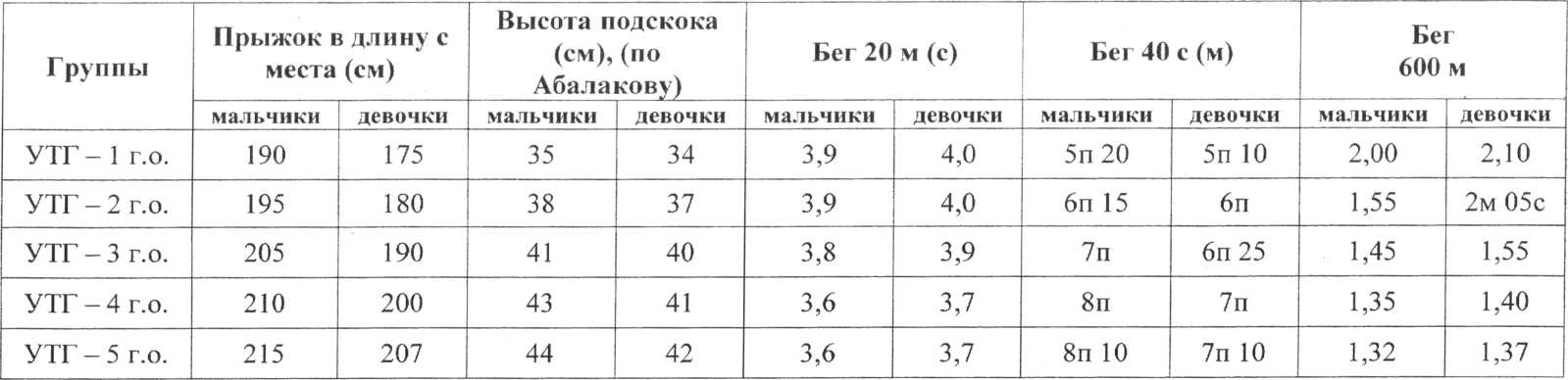 Нормативные требования по технической подготовке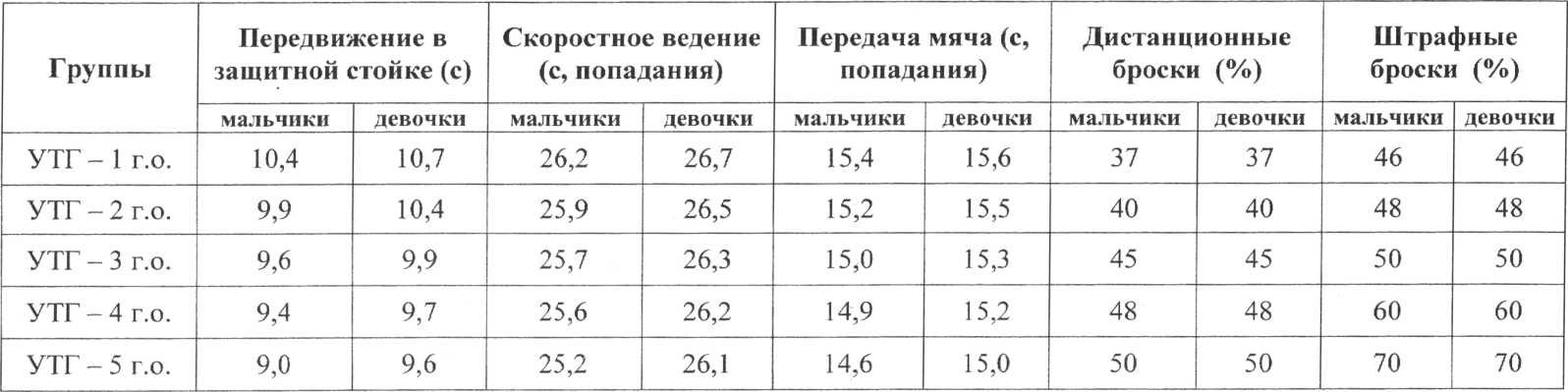 Физическая подготовка.Прыжок в длину с места.Из исходного положения стоя, стопы врозь, носки стоп на одной линии со стартовой чертой выполняется прыжок вперед с места на максимально возможное расстояние.Прыжок с доставанием.Испытуемый располагается под щитом и отталкиваясь двумя ногами прыгает вверх, стремясь достать рукой как можно более высокую точку на ленте с сантиметровыми делениями, укрепленную на баскетбольном щите. В зачет идет лучший результат из трех попыток. Показатель прыгучести рассчитывается по разнице между высотой доставания в прыжке и высотой доставания рукой, стоя на полу на носочках.Бег 40 с.Из положения высокого старта по сигналу выполняются рывки от лицевой до лицевой линии в течении 40 с. По окончанию времени фиксируется количество пройденных дистанций.Бег 300 м, 600 м, 1000 м или тест Купера.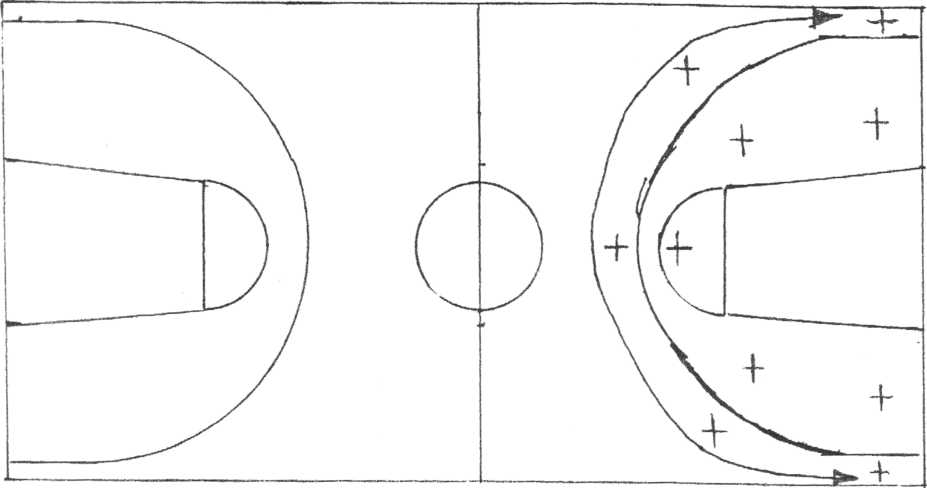 Броски с дистанции:	Испытуемый выполняет 10 бросков с 5указанных точек 2 раза - туда и обратно.Фиксируется количество попаданий.Для УТГ: Испытуемый выполняет по 2 броска с 5 точек. С каждой точки: первый - в трехочковой зоне, второй - в двухочковой. На выполнение задания дается 2 мин.Фиксируется количество бросков и очков.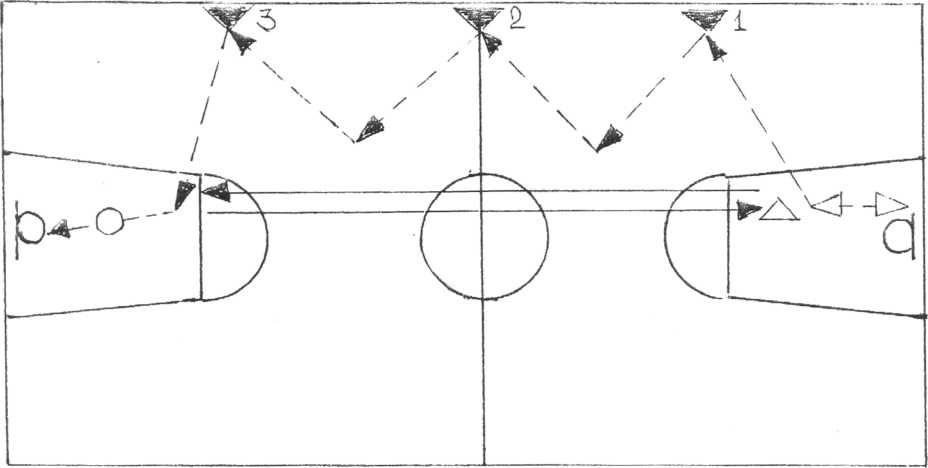 Передачи мяча: Игрок стоит лицом к центральному кольцу. Выполняет передачу в щит, снимает мяч с высшей точки и передает его помощнику № 1 левой рукой и начинает движение к противоположному кольцу, получает обратно мяч и передает его помощнику № 2 левой рукой и т. д.После передачи от помощника № 3 испытуемый должен выполнить атаку в кольцо. Снимает свой мяч и повторяет тот же путь к противоположному кольцу, отдавая передачи правой рукой.Инвентарь: 1 баскетбольный мяч.Общеметодические указания (ОМУ):для ГНПпередачи выполняются одной рукой от плечазадание выполняется туда обратно, одна дистанция 2 броскадля УТГпередачи выполняются одной рукой с отскоком об ползадание выполняется туда обратно, одна дистанция 2 броскаФиксируется общее время и общее количество заброшенных мячей. В протокол записывается время, за каждый мяч отнимается 1 с.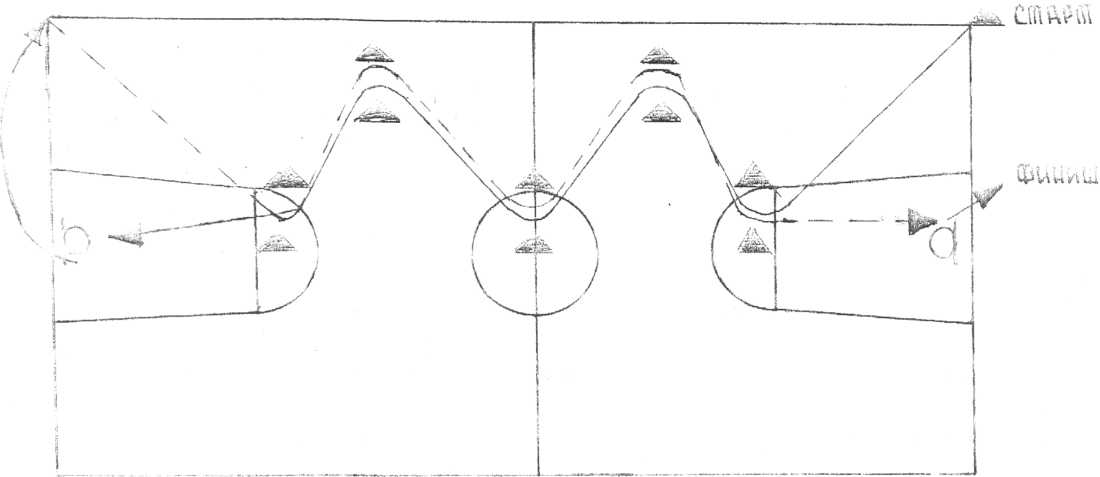 Скоростное ведение:	Игрок находится за лицевой линией. По сигналу дриблер(испытуемый) начинает ведение левой рукой в направлении первых двух рядом стоящих стоек, выполняет перевод мяча на правую руку, проходит внутри стоек и т. д. Каждый раз, проходя стойки, испытуемый должен выполнить перевод мяча и менять ведущую руку. Преодолев последние, пятые стойки, испытуемый выполняет ведение правой рукой и бросок в движении на 2-х шагах (правой рукой). После броска игрок снимает мяч с кольца и начинает движение в обратном направлении, только ведет правой рукой, а в конце, преодолев последние стойки, выполняет ведение левой рукой и бросок в движении на 2-х шагах (левой рукой).10 стоек, 1 баскетбольный мяч.Общеметодические указания:для ГНП• перевод выполняется с руки на рукузадание выполняется туда обратно (одна дистанция) 2 броскадля УТГперевод выполняется с руки на руку под ногойзадание выполняется туда обратно (одна дистанция) 2 броскаФиксируется общее время и общее количество заброшенных мячей. В протокол записывается время, за каждый мяч отнимается 1 с.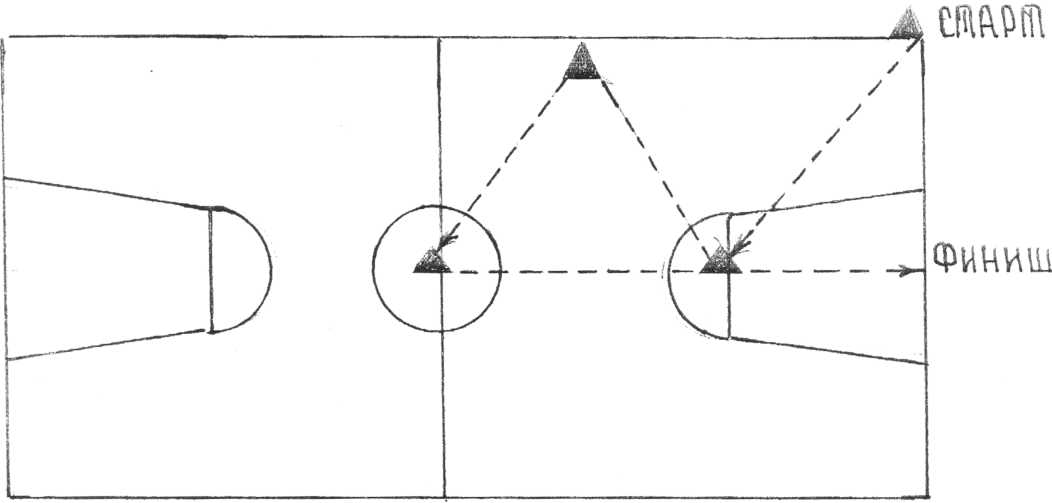 Передвижение:	игрок находится за лицевой линией. По сигналу испытуемыйперемещается спиной в защитной стойке, после каждого ориентира изменяет направление. От центральной линии выполняет рывок лицом вперед к лицевой линии. Фиксируется общее время (с). Для всех групп одинаковое задание.Инвентарь: 3 стойки.Перевод учащихся на последующие этапы обучения но итогам сдачиконтрольных нормативовНачисление баллов за сдачу нормативных требований по физической и технической подготовке в группах НП 1 - 2 годов обучения и учебно - тренировочных 1 - 5 годов обучения.10 баллов за сданный норматив 10 баллов за члена сборной области 3,5 балла за не сданный норматив30 баллов за занимающегося чей рост превышает 185 см в возрасте 13-15 лет; и 195 - старше 15 лет.При набирании 80 баллов учащийся переводится на следующий (этап)год.В группах НП учащийся переводится на следующий учебный год при наборе 45 баллов.ЛИТЕРАТУРАБаскетбол. Учебник для вузов физической культуры/ Под редакцией Ю.М. Портнова. ~ М., 1997.Костикова Л. В. Баскетбол: Азбука спорта. - М: ФиС, 2001.Спортивные игры. Учебник для вузов. Том 1 / Под редакцией Ю.Д. Железняка, Ю.М. Портнова. - М.: Изд. Центр Академия, 2002.Спортивные игры. Учебник для вузов. Том 2 / Под редакцией Ю.Д. Железняка, Ю.М. Портнова. - М.: Изд. Центр Академия, 2004.Программа дисциплины «Теория и методика баскетбола». Для вузов физической культуры / Под редакцией Ю.М. Портнова. - М., 2004.Баскетбол. Поурочная учебная программа для детско - юношеских спортивных школ и специализированных детско - юношеских школ олимпийского резерва / Под редакцией Ю.Д. Железняка. - М., 1984.